	THÀNH ĐOÀN TP HỒ CHÍ MINH	ĐOÀN TNCS HỒ CHÍ MINH	BAN CHẤP HÀNH TRƯỜNG	CAO ĐẲNG KỸ THUẬT CAO THẮNG	Số: 03-TB/CĐKTCT-ĐTN				         TP. Hồ Chí Minh, ngày 01 tháng 10 năm 2021THÔNG BÁOV/v Triển khai, điều hành tổ chức hoạt động, phong trào& Tổ chức thực hiện công tác kiểm tra, giám sát, năm học 2021-2022Căn cứ Điều lệ và Hướng dẫn thực hiện Điều lệ Đoàn TNCS Hồ Chí Minh;Căn cứ Kế hoạch Liên tịch Tổ chức triển khai công tác Thi đua – Khen thưởng trong hệ thống Tổ chức Đoàn Thanh niên – Hội Sinh viên trường, giai đoạn 2019-2022;Thực hiện Chương trình công tác năm học 2021-2022 của Ban Thường vụ Đoàn trường;Thực hiện ý kiến chỉ đạo của Đảng ủy – Ban Giám hiệu nhà trường;Căn cứ vào điều kiện thực tiễn, Ban Thường vụ Đoàn trường thông báo triển khai, điều hành tổ chức hoạt động, phong trào & Tổ chức thực hiện công tác kiểm tra, giám sát, năm học 2021-2022 , với các nội dung cụ thể như sau:I. PHƯƠNG THỨC BAN HÀNH VĂN BẢN, ĐIỀU HÀNH HOẠT ĐỘNG:Đoàn trường, Hội sinh viên trường triển khai thông tin, điều hành hoạt động thông qua các phương thức sau:1. Phương thức trực tuyến:1.1. Văn phòng trực tuyến:- Liên kết website: www.doanhoi.caothang.edu.vn, một số tính năng cơ bản:+ Hệ thống văn bản Đoàn TN – Hội SV;+ Theo dõi Lịch công tác tuần;+ Tải các Biểu mẫu phục vụ công tác;+ Đăng ký chuyển sinh hoạt đoàn trực tuyến;+ Theo dõi cập nhật thông tin hoạt động;+ Liên kết các Fanpage Câu lạc bộ, Đội, Nhóm trực thuộc.- Email của Đoàn trường: doanthanhnien@caothang.edu.vn 1.2. Hệ thống trang thông tin cộng đồng (Fanpage):Ngoài ra, các Fanpage của Khoa/Bộ môn, Câu lạc bộ, Đội, Nhóm,… đăng tải các hoạt động do đơn vị tổ chức đồng thời phối hợp hỗ trợ công tác truyền thông tại đơn vị (Danh sách đính kèm).1.3. Hệ thống Email Cán bộ, Đoàn viên, Sinh viên:- Cán bộ, đoàn viên, sinh viên sử dụng Email định dạng <Mã số sinh viên>@caothang.edu.vn để thực hiện trao đổi thông tin liên quan đến công tác.1.4. Kênh Zalo trực tuyến:- Nhóm Zalo trực tuyến được lập ra với mục đích triển khai thông tin nhanh đến Chi đoàn, Chi hội, Đoàn viên, Hội viên, Sinh viên. Cán bộ cấp dưới trực tiếp, tiếp nhận thông tin qua nhóm sau đó tiến hành triển khai với nhóm do mình quản lý đảm bảo thông tin đến với Đoàn viên, Hội viên, Sinh viên thuộc đơn vị phụ trách. Đồng nghĩa với việc những phản hồi liên quan, trao đổi, thảo luận được thực hiện theo kênh liên lạc riêng, đảm bảo không ảnh hưởng đến tập thể nhóm.- Rà soát chọn lọc thông tin, đảm bảo thông tin được chia sẻ đúng thành phần và bảo mật cần thiết đối với các nội dung, thông tin đặc thù.- Đoàn trường giao Tổ Công tác Kiểm tra – Giám sát Khoa/Bộ môn chủ động lập các Nhóm Zalo trực tuyến đối với các chi đoàn do Tổ phụ trách, báo cáo về Đoàn trường theo mẫu * đính kèm, trước ngày 13/11/2021 qua Email doanthanhnien@caothang.edu.vn.2. Thông tin trực tiếp:- Văn bản ban hành được gửi kèm Thông tin sinh hoạt chủ nhiệm hằng tuần tại Tủ sổ lên lớp đặt tại nhà C.- Đối với các thông tin đặc biệt quan trọng, mang tính cấp bách, Đoàn trường, Hội Sinh viên trường sẽ phát hành trực tiếp đến Chi đoàn, Chi hội.- Đối với các nội dung đang diễn ra, hoạt động mới, Đoàn trường, Hội Sinh viên trường cập nhật trích dẫn vào Thông tin sinh hoạt chủ nhiệm hằng tuần. (Ngoài việc phát hành trực tiếp tại Tủ tại nhà C, Thông tin sinh hoạt chủ nhiệm được cập nhật tại Website P. CTCT-HSSV - https://bom.to/YDnr9U)II. TỔ CHỨC THỰC HIỆN:1. Thành lập Tổ Công tác Kiểm tra – Giám sát Khoa/Bộ môn:1.1. Qui định về quyền hạn và trách nhiệm:Hỗ trợ, hướng dẫn, kiểm tra các chi đoàn trong việc thực hiện các nghị quyết, chương trình, kế hoạch công tác của ban chấp hành đoàn trường.Xét và đề xuất với Ban Chấp hành đoàn trường những đề nghị của chi đoàn về công tác tổ chức, khen thưởng, kỷ luật đoàn viên và cán bộ đoàn.Đề xuất và phối hợp với Ban Chấp hành Chi đoàn Giảng viên Khoa/Bộ môn, Tổ Công tác Văn phòng, Câu lạc bộ, Đội, Nhóm và các đoàn thể làm tốt công tác thanh niên, sinh viên.Đại diện cho sinh viên tham gia các hội đồng, các cuộc họp của Đoàn trường, Hội Sinh viên trường, Ban Chấp hành Chi đoàn Giảng viên Khoa, các cuộc họp liên quan đến vấn đề sinh viên, được phát biểu ý kiến về các vấn đề liên quan đến quyền, nghĩa vụ của Cán bộ, Đoàn viên, Hội viên, sinh viên.Thực hiện các báo cáo định kỳ, đột xuất theo yêu cầu của Ban Chấp hành Đoàn trường.1.2. Thời gian hoạt động:Tổ công tác kiểm tra, giám sát Khoa/Bộ môn hoạt động theo năm học. Trước khi kết thúc năm học 1 tháng, Tổ Công tác có trách nhiệm đề nghị BTV Đoàn trường, BTK Hội Sinh viên trường rà soát tiêu chuẩn cán bộ, kết quả công tác để tổ chức kiện toàn nhân sự đối với Tổ Kiểm tra, giám sát Khoa/Bộ môn.1.3. Danh sách nhân sự: (Theo danh sách đính kèm)2. Đoàn trường, Hội Sinh viên trường:Thực hiện chỉ đạo của Thành đoàn, tham mưu Đảng ủy – Ban Giám hiệu xây dựng chương trình, nội dung hoạt động phù hợp với sinh viên trong năm học.Xây dựng, ban hành thông báo, hướng dẫn, định hướng, giải pháp tổ chức hoạt động cho chi đoàn.Điều hành, kiểm tra, đánh giá, nhận định tình hình, kết quả hoạt động của các đơn vị, cá nhân trong hệ thống tổ chức. Đề xuất các giải pháp kịp thời trong quá trình tổ chức thực hiện.3. Chi đoàn, Chi hội:Chủ động tiếp cận thông tin hoạt động theo các kênh và phương thức đã xác lập theo văn bản thông báo này.Tóm lượt nội dung phù hợp, sáng tạo trong phương thức tổ chức triển khai đối với đoàn viên, sinh viên tại chi đoàn.Thông qua Tổ Công tác Kiểm tra – Giám Sát, Chi đoàn, Chi hội thực hiện các nội dung sau đây:+ Triển khai, thực hiện các nội dung, hoạt động đảm bảo tiến độ theo sự điều phối của Cán bộ Tổ Công tác Kiểm tra – Giám sát Khoa/Bộ môn.+ Báo cáo kịp thời những nội dung khó khăn, vướng mắc cần cấp trên hỗ trợ tháo gỡ.+ Liên hệ mật thiết với Đoàn viên, sinh viên trong chi đoàn, nắm chắc tình hình an ninh sinh viên, dư luận trong sinh viên để báo cáo, đề xuất, kiến nghị với Ban Chấp hành Đoàn trường.+ Thực hiện các báo cáo định kỳ, đột xuất theo yêu cầu của Ban Chấp hành Đoàn trường.Ban Thường vụ Đoàn trường đề nghị cán bộ, đoàn viên, sinh viên nghiêm túc thực hiện, triển khai hiệu quả nội dung hoạt động theo thông báo; Trong quá trình vận hành, báo cáo các vấn đề phát sinh để kịp thời điều chỉnh phù hợp./.		TM. BTV ĐOÀN TRƯỜNG		BÍ THƯ		(Đã ký)		Tống Thành HậuNơi nhận:Thành đoàn (B/c);Đảng ủy – BGH (B/c);GV Khoa/Bộ môn (nắm TT);BCH Đoàn-Hội (T/k);Chi đoàn, chi hội (T/h);Lưu VPH..DANH SÁCH THÀNH VIÊN TỔ KIỂM TRA – GIÁM SÁT KHOA BỘ MÔN(Kèm mục 1.3 – mục 1 – phần II)PHỤ LỤC
Cơ cấu thành phần Nhóm Zalo trực tuyến phục vụ triển khai, kiểm tra, giám sát,thực hiện Chương trình công tác Đoàn-Hội, năm học 2021-2022Tổng số Nhóm Zalo Chi đoàn, Chi hội: 36 NhómDanh sách Trang thông tin trực tuyến Khoa-Bộ mônTTTên FanpageLiên kết trangQr CodeMô tả tóm lượt1Trường Cao đẳng Kỹ thuật Cao Thắnghttps://www.facebook.com/caothang.edu.vn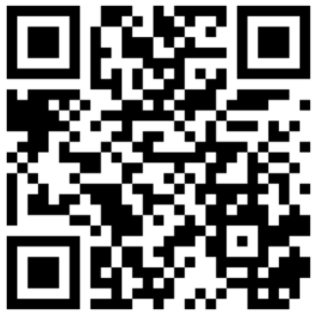 Tư vấn tuyển sinh, thông tin các hoạt động cấp trường và một số thông tin khác.2Trường Cao đẳng Kỹ thuật Cao Thắnghttps://www.facebook.com/HocsinhsinhvienCaoThang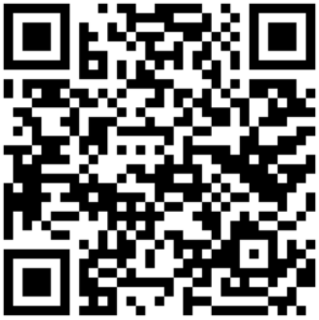 Thông tin các hoạt động đoàn hội3Sinh viên 5 Tốthttps://www.facebook.com/sinhvien5totCKC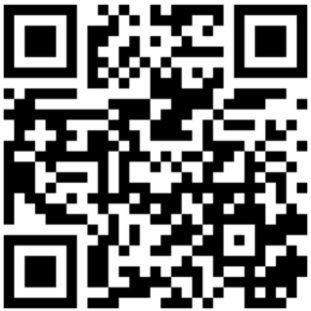 Triển khai, tuyên dương phong trào sinh viên 5 Tốt4Chuyện Sinh viên Cao Thắnghttps://www.facebook.com/chuyensinhviencaothang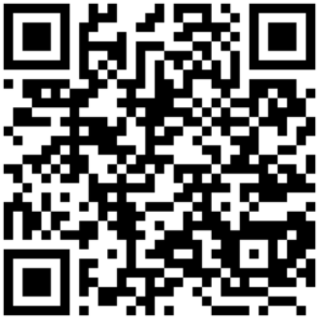 Chia sẻ câu chuyện đẹp, lan tỏa giá trị tích cực của sinh viên Cao Thắng với cộng đồng.Kênh tiếp nhận sinh viên khó khăn cần hỗ trợ, tư vấn, chia sẻ, đồng hành.TTKhoa/Bộ mônTTHọ và tênChức vụEmail liên hệĐiện thoại1CƠ KHÍ1Đ/c Nguyễn Văn ChungTổ trưởng0307201099@caothang.edu.vn09846503871CƠ KHÍ2Đ/c Trương Hoài AnTổ phó0307201099@caothang.edu.vn09846503871CƠ KHÍ3Đ/c Trần Quốc TuấnGiám sát viên0307201099@caothang.edu.vn09846503871CƠ KHÍ4Đ/c Lê Minh NhựtThành viên0307201099@caothang.edu.vn09846503871CƠ KHÍ5Đ/c Trần Thái PhongThành viên0307201099@caothang.edu.vn09846503872CƠ KHÍ ĐỘNG LỰC1Đ/c Trần Thanh TrườngTổ trưởng0302191103@caothang.edu.vn03634212222CƠ KHÍ ĐỘNG LỰC2Đ/c Nguyễn Văn ĐạtTổ phó0302191103@caothang.edu.vn03634212222CƠ KHÍ ĐỘNG LỰC3Đ/c N H Quang ThiệnGiám sát viên0302191103@caothang.edu.vn03634212222CƠ KHÍ ĐỘNG LỰC4Đ/c Lê Dương PhátThành viên0302191103@caothang.edu.vn03634212222CƠ KHÍ ĐỘNG LỰC5Đ/c Cao Gia LâmThành viên0302191103@caothang.edu.vn03634212223NHIỆT LẠNH1Đ/c Đỗ Tuấn KiệtTổ trưởng0304191048@caothang.edu.vn09154877613NHIỆT LẠNH2Đ/c Minh QuânTổ phó0304191048@caothang.edu.vn09154877613NHIỆT LẠNH3Đ/c Nguyễn Trần Trọng TuấnGiám sát viên0304191048@caothang.edu.vn09154877613NHIỆT LẠNH4Đ/c Lương ThuậnThành viên0304191048@caothang.edu.vn09154877613NHIỆT LẠNH5Đ/c Đinh Quang ViệtThành viên0304191048@caothang.edu.vn09154877614CÔNG NGHỆ THÔNG TIN1Đ/c Huỳnh Nguyễn Vân AnhTổ trưởng0306191002@caothang.edu.vn07896629364CÔNG NGHỆ THÔNG TIN2Đ/c Đức ThànhTổ phó0306191002@caothang.edu.vn07896629364CÔNG NGHỆ THÔNG TIN3Đ/c Nguyễn Thị NgọcGiám sát viên0306191002@caothang.edu.vn07896629364CÔNG NGHỆ THÔNG TIN4Đ/c Trương Đức QuyềnThành viên0306191002@caothang.edu.vn07896629364CÔNG NGHỆ THÔNG TIN5Đ/c Trần Khánh DuyThành viên0306191002@caothang.edu.vn07896629365ĐIỆN - ĐIỆN TỬ1Đ/c Kiều Văn TuấnTổ trưởng0303191432@caothang.edu.vn03788220715ĐIỆN - ĐIỆN TỬ2Đ/c Bùi Phi ThăngTổ phó0303191432@caothang.edu.vn03788220715ĐIỆN - ĐIỆN TỬ3Đ/c Nguyễn Đức AnhGiám sát viên0303191432@caothang.edu.vn03788220715ĐIỆN - ĐIỆN TỬ4Đ/c Nguyễn Đức KhánhThành viên0303191432@caothang.edu.vn03788220715ĐIỆN - ĐIỆN TỬ5Đ/c Lê Đăng KhoaThành viên0303191432@caothang.edu.vn03788220716KINH TẾ1Đ/c Huỳnh Lan ThưTổ trưởng0470191061@caothang.edu.vn03689485826KINH TẾ2Đ/c Đặng Thị Tố UyênTổ phó0470191061@caothang.edu.vn03689485826KINH TẾ3Đ/c Hồ Thanh BảoGiám sát viên0470191061@caothang.edu.vn03689485826KINH TẾ4Đ/c Nguyễn Thị Anh ThưThành viên0470191061@caothang.edu.vn0368948582TTCơ cấu thành phần NhómLiên kết Nhóm KhóaLiên kết Nhóm KhóaLiên kết Nhóm KhóaTTCơ cấu thành phần Nhóm201920202021BÍ THƯ CHI ĐOÀN & TỔ KIỂM TRA - GIÁM SÁT KHOA/BỘ MÔNBÍ THƯ CHI ĐOÀN & TỔ KIỂM TRA - GIÁM SÁT KHOA/BỘ MÔNBÍ THƯ CHI ĐOÀN & TỔ KIỂM TRA - GIÁM SÁT KHOA/BỘ MÔNBÍ THƯ CHI ĐOÀN & TỔ KIỂM TRA - GIÁM SÁT KHOA/BỘ MÔNBÍ THƯ CHI ĐOÀN & TỔ KIỂM TRA - GIÁM SÁT KHOA/BỘ MÔN1Bí thư Chi đoàn Khoa Cơ khí2Bí thư Chi đoàn Khoa Cơ khí động lực3Bí thư Chi đoàn Khoa Điện-Điện tử4Bí thư Chi đoàn Khoa Công nghệ Nhiệt lạnh5Bí thư Chi đoàn Khoa Công nghệ thông tin6Bí thư Chi đoàn Bộ môn Kinh tếCHI HỘI TRƯỞNG & TỔ KIỂM TRA - GIÁM SÁT KHOA/BỘ MÔNCHI HỘI TRƯỞNG & TỔ KIỂM TRA - GIÁM SÁT KHOA/BỘ MÔNCHI HỘI TRƯỞNG & TỔ KIỂM TRA - GIÁM SÁT KHOA/BỘ MÔNCHI HỘI TRƯỞNG & TỔ KIỂM TRA - GIÁM SÁT KHOA/BỘ MÔNCHI HỘI TRƯỞNG & TỔ KIỂM TRA - GIÁM SÁT KHOA/BỘ MÔN1Chi hội trưởng Chi hội Khoa Cơ khí2Chi hội trưởng Chi hội Khoa Cơ khí động lực3Chi hội trưởng Chi hội Khoa Điện-Điện tử4Chi hội trưởng Chi hội Khoa Công nghệ Nhiệt lạnh5Chi hội trưởng Chi hội Khoa Công nghệ thông tin6Chi hội trưởng Chi hội Bộ môn Kinh tếTTKhoaTên trangLiên kết trangQr Code1Cơ khíKhoa Cơ khí trường CĐKT Cao Thắnghttps://www.facebook.com/ckcaothang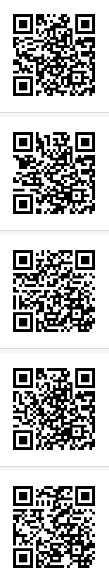 2Cơ khíBộ môn Cơ điện tử trường CĐKT Cao Thắnghttps://www.facebook.com/cdtcaothang3Cơ khí động lựcKhoa Cơ khí động lực Trường CĐKL Cao Thắnghttps://www.facebook.com/caothangauto4Điện - Điện tửKhoa Điện - Điện Tử Trường CĐKT Cao Thắnghttps://www.facebook.com/ddt.caothang.edu.vn5Điện - Điện tửBộ Môn Điện Công Nghiệp Trường CĐKT Cao Thắnghttps://www.facebook.com/diencaothang/6Điện - Điện tửĐiện tử Công nghiệp - Trường CĐ Kỹ Thuật Cao Thắnghttps://www.facebook.com/IndustrialElectronicsCTTC/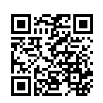 7Điện - Điện tửĐiện tử Viễn thông - CĐ KT Cao Thắnghttps://www.facebook.com/dttt.caothang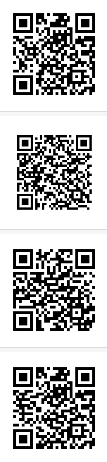 8Công nghệ Nhiệt lạnhKhoa Công nghệ Nhiệt - Lạnhhttps://m.facebook.com/khoacongnghenhietlanhcaothang/9Kinh tếBộ môn Kinh Tế - Trường Cao Đẳng Kỹ Thuật Cao Thắnghttps://www.facebook.com/kinhte.caothang.edu.vn10Công nghệ Thông tinInformation Teachnology Cao Thanghttps://www.facebook.com/cntt.caothang